ĐỀ KIỂM TRA GIỮA HỌC KÌ 1CÔNG NGHỆ 8 - KẾT NỐI TRI THỨCNĂM HỌC: 2023 - 2024Thời gian làm bài: 45 phút (Không kể thời gian phát đề)A. PHẦN TRẮC NGHIỆM (6,0 điểm)     Khoanh tròn vào chữ cái đứng trước câu trả lời đúng:    Câu 1. Khổ giấy A2 là khổ giấy có kích thước:A. 841 × 594	B. 594 × 420	C. 420 × 297	D. 297 × 210Câu 2. Cho vật thể có kích thước: chiều dài 60 mm, chiều rộng 40 mm và chiều cao 50 mm. Hình biểu diễn vật thể có tỉ lệ là 1 : 2. Độ dài kích thước chiều rộng đo được trên hình biểu diễn của vật thể là bao nhiêu?A. 30 mm	B. 25 mm	C. 20 mm	D. 15 mmCâu 3. Chọn đáp án sai về các khối tròn xoay thường gặp.A. Hình trụ được tạo thành khi quay một hình chữ nhật một vòng quanh một cạnh cố định.B. Hình nón được tạo thành khi quay một hình tam giác một vòng quanh một cạnh cố định.C. Hình nón được tạo thành khi quay một hình tam giác vuông một vòng quanh một cạnh góc vuông.D. Hình cầu được tạo thành khi quay một nửa hình tròn một vòng quanh đường kính của nửa đường tròn đó.Câu 4. Các nội dung của bản vẽ lắp bao gồm:A. Hình biểu diễn, kích thước, bảng kê, khung tên.B. Hình biểu diễn, kích thước, yêu cầu kĩ thuật, khung tên.C. Hình biểu diễn, kích thước, khung tên.D. Hình biểu diễn, kích thước, yêu cầu kĩ thuật.Câu 5. Kí hiệu sau đây quy ước bộ phận nào trong ngôi nhà?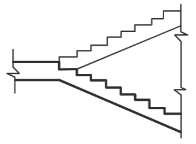 A. Cầu thang kép.		B. Cầu thang đơn.	C. Cầu thang trên mặt bằng.	D. Cầu thang trên mặt cắt.Câu 6. Em sẽ đọc bản vẽ chi tiết dưới đây theo trình tự nào?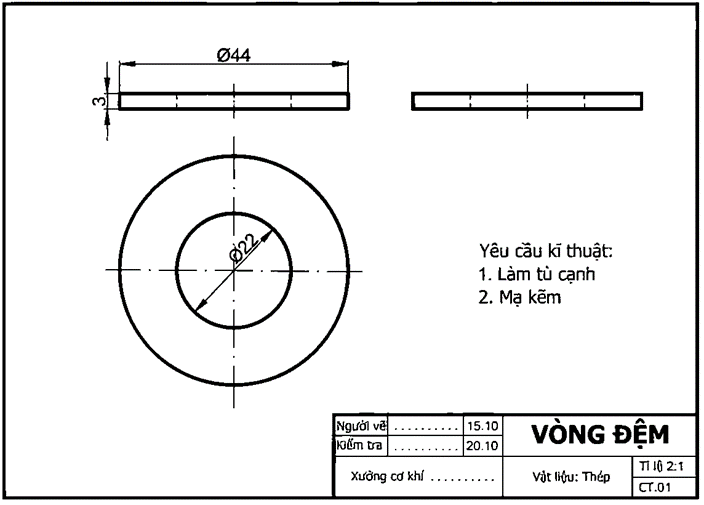 Bản vẽ chi tiết vòng đệmA. Khung tên → Hình biểu diễn → Yêu cầu kĩ thuật → Kích thước.B. Khung tên → Yêu cầu kĩ thuật → Hình biểu diễn → Kích thước.C. Hình biểu diễn → Khung tên → Yêu cầu kĩ thuật → Kích thước.D. Khung tên → Hình biểu diễn → Kích thước → Yêu cầu kĩ thuật.    Câu 7. Trên bản vẽ kĩ thuật, nét liền mảnh được dùng đểA. Vẽ đường bao thấy, cạnh thấy.B. Vẽ đường kích thước, đường gióng kích thước.C. Vẽ đường bao khuất, cạnh khuất.D. Vẽ đường tâm, đường trục đối xứng.Câu 8. Hình chiếu tương ứng với vật thể đã cho là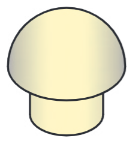 A. 	B. 	C. 	D. 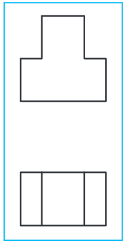 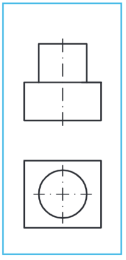 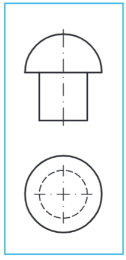 Câu 9. Tại sao nói bản vẽ kĩ thuật là “ngôn ngữ” chung dùng trong kĩ thuật?A. Vì dựa vào bản vẽ kĩ thuật, người công nhân trao đổi thông tin với nhau.B. Căn cứ vào bản vẽ kĩ thuật để chế tạo sản phẩm.C. Căn cứ vào bản vẽ kĩ thuật để lắp ráp sản phẩm.D. Tất cả đáp án trên.Câu 10. Bản vẽ kĩ thuật được dùng trong thiết kế và thi công xây dựng ngôi nhà được gọi là:A. Bản vẽ chi tiết.	B. Bản vẽ lắp.	C. Bản vẽ nhà.	D. Đáp án khác.Câu 11: Bản vẽ chi tiết thiếu nội dung nào so với bản vẽ lắp?A. Bảng kê.		B. Kích thước.C. Khung tên.		D. Yêu cầu kĩ thuật.Câu 12: Công dụng của bản vẽ lắp là:A. Dùng làm tài liệu cho quá trình thiết kế, lắp ráp, kiểm tra và sử dụng sản phẩm.B. Dùng để chế tạo và kiểm tra chi tiết máy.C. Dùng để thiết kế và thi công xây dựng ngôi nhà.D. Tất cả đáp án trên.B. PHẦN TỰ LUẬN (4,0 điểm)    Vẽ 3 hình chiếu vuông góc của vật thể sau: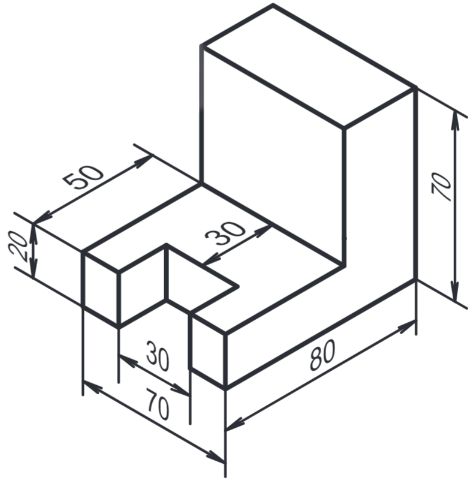 Giá chữ LBÀI LÀM         …………………………………………………………………………………………         …………………………………………………………………………………………         …………………………………………………………………………………………         …………………………………………………………………………………………         …………………………………………………………………………………………         …………………………………………………………………………………………         …………………………………………………………………………………………         …………………………………………………………………………………………         …………………………………………………………………………………………         …………………………………………………………………………………………         …………………………………………………………………………………………         …………………………………………………………………………………………         …………………………………………………………………………………………BÀI LÀM:         ………………………………………………………………………………………....         …………………………………………………………………………………………         …………………………………………………………………………………………         …………………………………………………………………………………………         …………………………………………………………………………………………         …………………………………………………………………………………………         …………………………………………………………………………………………         …………………………………………………………………………………………         …………………………………………………………………………………………         …………………………………………………………………………………………         …………………………………………………………………………………………         …………………………………………………………………………………………         …………………………………………………………………………………………         …………………………………………………………………………………………         …………………………………………………………………………………………         …………………………………………………………………………………………TRƯỜNG THCS ........HƯỚNG DẪN CHẤM KIỂM TRA GIỮA HỌC KÌ 1 (2023 - 2024)MÔN: CÔNG NGHỆ 8 - KẾT NỐI TRI THỨC        A. PHẦN TRẮC NGHIỆM: (6,0 điểm)         Mỗi câu trả lời đúng được 0,5 điểm.   B. PHẦN TỰ LUẬN: (4,0 điểm)TRƯỜNG THCS .........MA TRẬN ĐỀ KIỂM TRA GIỮA HỌC KÌ 1 (2023 - 2024)MÔN: CÔNG NGHỆ 8 - KẾT NỐI TRI THỨCTRƯỜNG THCS .........BẢN ĐẶC TẢ KĨ THUẬT ĐỀ KIỂM TRA GIỮA HỌC KÌ 1 (2023 - 2024)MÔN: CÔNG NGHỆ 8 - KẾT NỐI TRI THỨCPHÒNG GD & ĐT ……………….Chữ kí GT1: ...........................TRƯỜNG THCS……………….Chữ kí GT2: ...........................Họ và tên: ……………………………………  Lớp:  ………………..Số báo danh: …………………………….……Phòng KT:…………..Mã pháchĐiểm bằng sốĐiểm bằng chữChữ ký của GK1Chữ ký của GK2Mã pháchCâu 1Câu 2Câu 3Câu 4Câu 5Câu 6BCBADDCâu 7Câu 8Câu 9Câu 10Câu 11Câu 12BCDCAACâuNội dung đáp ánBiểu điểm (4,0 điểm)- HS vẽ được 3 hình chiếu Yêu cầu: thể hiện đúng kích thước, đường nét, đường gióng, chữ số kích thước…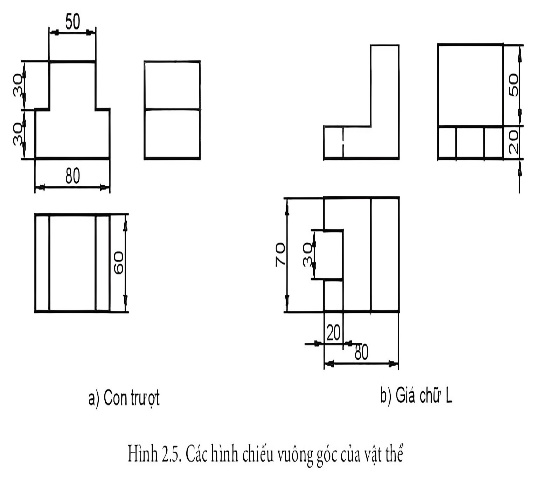 - HS vẽ đúng thứ tự các hình chiếu.3,0 điểm1,0 điểmCHỦ ĐỀMỨC ĐỘMỨC ĐỘMỨC ĐỘMỨC ĐỘMỨC ĐỘMỨC ĐỘMỨC ĐỘMỨC ĐỘTổng số câuTổng số câuĐiểm sốCHỦ ĐỀNhận biếtNhận biếtThông hiểuThông hiểuVận dụngVận dụngVD caoVD caoTổng số câuTổng số câuĐiểm sốCHỦ ĐỀTNTLTNTLTNTLTNTLTNTLĐiểm sốMột số tiêu chuẩn trình bày bản vẽ kĩ thuật111142,0Hình chiếu vuông góc111215,0Bản vẽ chi tiết1121,0Bản vẽ lắp1121,0Bản vẽ nhà221,0Tổng số câu TN/TL5411212110Điểm số2,52,00,54,01,06,04,010Tổng số điểm2,5 điểm25 %2,5 điểm25 %2,0 điểm20 %2,0 điểm20 %4,5 điểm45 %4,5 điểm45 %1,0 điểm10 %1,0 điểm10 %10 điểm100 %10 điểm100 %100%Nội dungMức độYêu cầu cần đạtSố câu TL/ Số câu hỏi TNSố câu TL/ Số câu hỏi TNCâu hỏiCâu hỏiNội dungMức độYêu cầu cần đạtTL (số câu)TN (số câu)TLTN VẼ KĨ THUẬTVẼ KĨ THUẬTVẼ KĨ THUẬT1121. Một số tiêu chuẩn trình bày bản vẽ kĩ thuậtNhận biết- Nhận biết kích thước khổ giấy A2.1C11. Một số tiêu chuẩn trình bày bản vẽ kĩ thuậtThông hiểu- Ý nghĩa của nét liền mảnh trong bản vẽ kĩ thuật.1C71. Một số tiêu chuẩn trình bày bản vẽ kĩ thuậtVận dụng- Xác định kích thước trên hình biểu diễn khi biết kích thước thật và tỉ lệ vẽ.- Ý nghĩa của bản vẽ kĩ thuật.2C2C92. Hình chiếu vuông gócThông hiểu- Cách tạo thành các khối tròn xoay thường gặp.1C32. Hình chiếu vuông gócVận dụng- Vẽ 3 hình chiếu vuông góc của vật thể đơn giản.- Tìm hình chiếu tương ứng với vật thể.11C83. Bản vẽ chi tiếtThông hiểu- So sánh bản vẽ chi tiết với bản vẽ lắp1C113. Bản vẽ chi tiếtVận dụng- Đọc bản vẽ chi tiết.1C64. Bản vẽ lăpNhận biết- Kể tên các nội dung của bản vẽ lắp.1C44. Bản vẽ lăpThông hiểu- Công dụng của bản vẽ lắp.1C125. Bản vẽ nhàNhận biết- Nhận biết kí hiệu đã cho quy ước bộ phận nào trong nhà.- Khái niệm của bản vẽ nhà.2C5C10